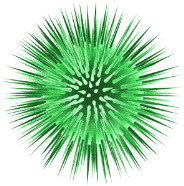 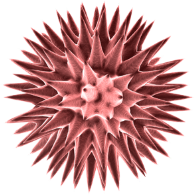 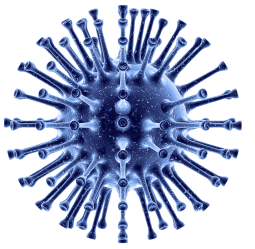 Please tick as many answers as appropriate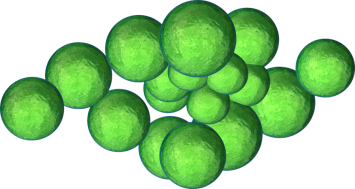 Vaccines are used to:Vaccines are used to:Vaccines can be effective against:Vaccines can be effective against:Prevent infectionsXBacterial infectionsTreat infectionsViral infectionsPostpone infectionsBoth bacterial and viral infectionsXNeither bacterial or viral infections By getting vaccinated you can:By getting vaccinated you can:Vaccines are made up of:Vaccines are made up of:Protect yourselfXAntibodiesProtect people around youXWhite blood cellsProtect your useful microbesXWeak or inactive versions of the microbe that makes us illXStrong microbes that make us illHow do vaccines work?How do vaccines work?Herd immunity is:Herd immunity is:They block the entry of microbes in the bodyWhen animals such as cattle have been vaccinatedThey kill microbes in your bodyA type of immunity naturally present in the bodyThe immune system attacks the vaccine and remembers for next timeXWhen enough of the population is vaccinated to prevent the spread ofXNone of the aboveWhich diseases cannot be prevented by vaccination?Which diseases cannot be prevented by vaccination?Which diseases are eradicated or rare thanks to vaccinations?Which diseases are eradicated or rare thanks to vaccinations?Common coldXSmallpoxXMeaslesCoughSore throatXPolioXPolioTetanus  X